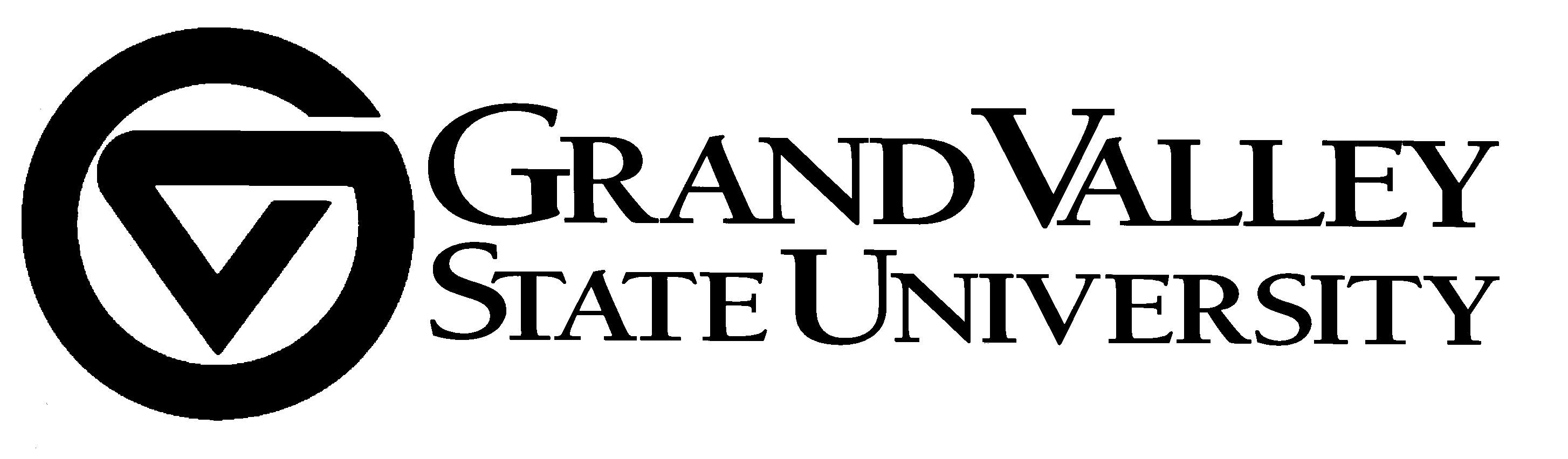 MEMORANDUMTO:			Jerry Montag, Registrar 	
									FROM:		Gayle R. Davis, Provost and Vice President for Academic Affairs
SUBJECT:	University Curriculum Committee Action
DATE:		April 28, 2011

Cc:		Attached Distribution List
This is to inform you that I have approved the following items and complete documentation is available via the Online Curriculum Development System. COURSE:UCC Log# [7089]	ENG 465	Teaching Second Language Reading & Writing – 3 Credits:  Approved [7088]	ENG 469	ESL Teaching Practicum – 3 Credits:  Approved[7384]	GEO 425	GIS Applications in Geology – 3 Credits:  Approved[7358]	MUS 333	Form and Analysis in Western Music – 3 Credits:  Approved[6988]	NRM 308/	Wildlife Ecology – 4 Credits:  Approved                 BIO 308	CHANGE COURSE: [7345]	BIO 303	Plant Morphology – Change Title; Description:  Approved[7420]	BIO 408	Wildlife Management – Change Descriptions; Prerequistites:  Approved[7306]	CJ 608	Research Method II – Change in Prerequisites:  Approved[7386]	GEO 112	Earth History – Change in Description; Credit; Activity:  Approved[7388]	GEO 175	Research Tools for Geosciences – Change in Title; Description; How Course Fits into		     the Curriculum – Approved[7385]	GEO 212	Petrology – Change in Description; Credit; Activity:  Approved[7387]	GEO 311	Structural Geology – Change in Description; Credit; Activity:  Approved[7210]	HST 102	Introduction to European Civilizations – Change in Description:  Approved[7237]	NUR 500	Health Assessment Skills for Nurses – Change in Number; Description:  Approved[7140]    PA 612	Human Resources in Organizations – Change in Description; Prerequisites; Activity:  Approved[7162]	PSM 662	Seminar in Professional Science Practice – Change in Title; Description; Prerequisites; Credits; 		      When Offered:  ApprovedCHANGE COURSE:  Delivery Method[7024]	ED 370	Technology in Education – Change to Online Delivery – Approved[7503]	HTM 250	Food Production and Kitchen Management – Add Online Asynchronous Delivery - ApprovedCHANGE COURSE:  Drop[7382]	ED 225	Diversity in Education – Drop:  Approved[7381]	ED 200	Introduction to Education – Drop:  Approved[7163]	PSM 661	Seminar in Professional Science – Drop:  ApprovedPROGRAM CHANGE:College of Liberal Arts and Sciences  Biology Department[7419]	Biology and Natural Resources Management Degree Programs – Change in Other:  Approved[7131]	Natural Resources Management – Change in Major; Change in Emphasis:  ApprovedCell and Molecular Biology [7160]	Cell and Molecular Biology: Biotechnology Emphasis M.S. – Change in Major:  Approved
Geology Department[7391]	Earth Science – Change in Major; Change in Cognate:  Approved[7392]	Earth Science Minor – Change in Minor:  Approved[7389]	Geology B.S. – Change in Major; Change in Minor; Change in Cognate:  Approved[7390]	Geology-Chemistry B.S – Change in Major:  Approved[7393]	Geology Minor – Change in Minor:  Approved
Statistics Department[7161]	M.S. in Biostatistics – Change in Major:  Approved Seidman College of Business Management Department[7218]	Management Information Systems – Change in Emphasis:  ApprovedCollege of Education Leadership and Learning[6821]	College Student Affairs Leadership – Change in Emphasis:  ApprovedPadnos College of Engineering and Computing  School of Computing and Information Systems[7159]	MS in Medical & Bioinformatics  – Change in Major:  ApprovedDistribution List 
Jerry Montag, RegistrarElyse Glass, Registrar’s OfficeChristy Mayo, Registrar’s OfficeTerri Kellogg, Registrar’s OfficeMaria Cimitile, Academic Program and Curriculum Development OfficerBonnie Ulmer, Admissions OfficeRobert Adams, Chair, University Curriculum Committee	Roger Gilles, Chair, General Education Subcommittee	C. “Griff” Griffin, Director, General Education Program	Frederick Antczak, Dean,  and Science	 H. James Williams, Dean,  of Business	George Grant, Dean,  and Public ServiceElaine Collins, Dean,                 	Paul Plotkowski, Dean,  & Computing	Roy Olsson, Dean,  Professions	Jeffrey Potteiger, Dean, Graduate Studies	Cynthia McCurren, Dean, Kirkhof 	Wendy Wenner, Dean, College of Interdisciplinary Studies	Lee Van Orsdel, Dean, University Libraries			Jann Joseph, Associate Dean, College of Liberal Arts and SciencesMary Schutten, Associate Dean, College of Liberal Arts and SciencesAndrea Bostrom, Associate Dean, Kirkhof Stephen Glass, Associate Dean, College of Interdisciplinary Studies John Reifel, Associate Dean,  of BusinessCarolyn Shapiro, College of Liberal Arts and Science Curriculum Committee Gerald Simmons,  of Business Curriculum CommitteeChristopher Kierkus, College of Community & Public Service Curriculum CommitteeEllen Schiller, College of Education Curriculum CommitteeHugh McGuire, Padnos  & Computing Curriculum CommitteeBarb Hoogenboom,  Professions Curriculum CommitteeJean Barry, Kirkhof  Curriculum CommitteeJulia Mason, Brooks College of Interdisciplinary Studies Curriculum CommitteeMark Luttenton, Chair, Graduate Council Wally Boeve, Vice Chair, Graduate CouncilMichael Messner, Director, Student Academic Success Center				Glenda Eikenberry, Education, Administrative Services				Philip Batty, Director, Institutional Analysis					Kathy Gulembo, Academic Resource Management				 Nicholas Viau, Associate Vice President, Institutional Marketing			Karen Meyers, Director, Regional Math and Science CenterSalvatore Alaimo, Public AdministrationDavid Bair,  Special Education, Foundations and TechnologyColleen Brice, English DepartmentJay Cooper, Leadership and LearningDavid Elrod, Statistics DepartmentTimothy Evans, Biology DepartmentGary Greer, Biology DepartmentCarly Hilinski, School of Criminal JusticePaul Keenlance, Biology DepartmentHelen Klein, Management DepartmentSean Lancaster, Special Education, Foundations and TechnologyNeil MacDonald, Biology DepartmentVirginia Peterson, Geology DepartmentJohn Schuster-Craig, Music DepartmentLaura VanderBroek, English DepartmentElaine Van Doren, NursingScott Rood, Hospitality Tourism and ManagementPeter Wampler, Geology Department